INDICAÇÃO Nº 2120/2014Indica ao Poder Executivo Municipal a limpeza de lixo e entulho e fiscalização, no cruzamento da Avenida São Paulo com a Avenida Tenente João Benedito Caetano, no bairro Planalto do Sol.Excelentíssimo Senhor Prefeito Municipal, Nos termos do Art. 108 do Regimento Interno desta Casa de Leis, dirijo-me a Vossa Excelência para indicar que, por intermédio do Setor competente, realize a limpeza de lixo e entulho e fiscalização, no cruzamento da Avenida São Paulo com a Avenida Tenente João Benedito Caetano, no bairro Planalto do Sol.Justificativa:Este vereador esteve “in-loco”m e pôde constatar que o local está com acúmulo de lixo e móveis velhos, podendo abrigar criadouros de insetos peçonhentos e o mosquito Aedes Aegypt, e como o local é próximo a um ecoponto, é necessário melhor fiscalização e informação aos munícipes para o fato não reincidir.Plenário “Dr. Tancredo Neves”, em 30 de maio de 2.014.Carlos Fontes-vereador-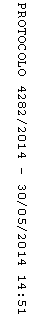 